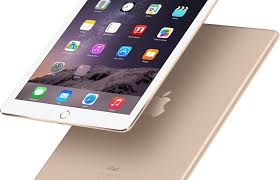 Oversigt over iPad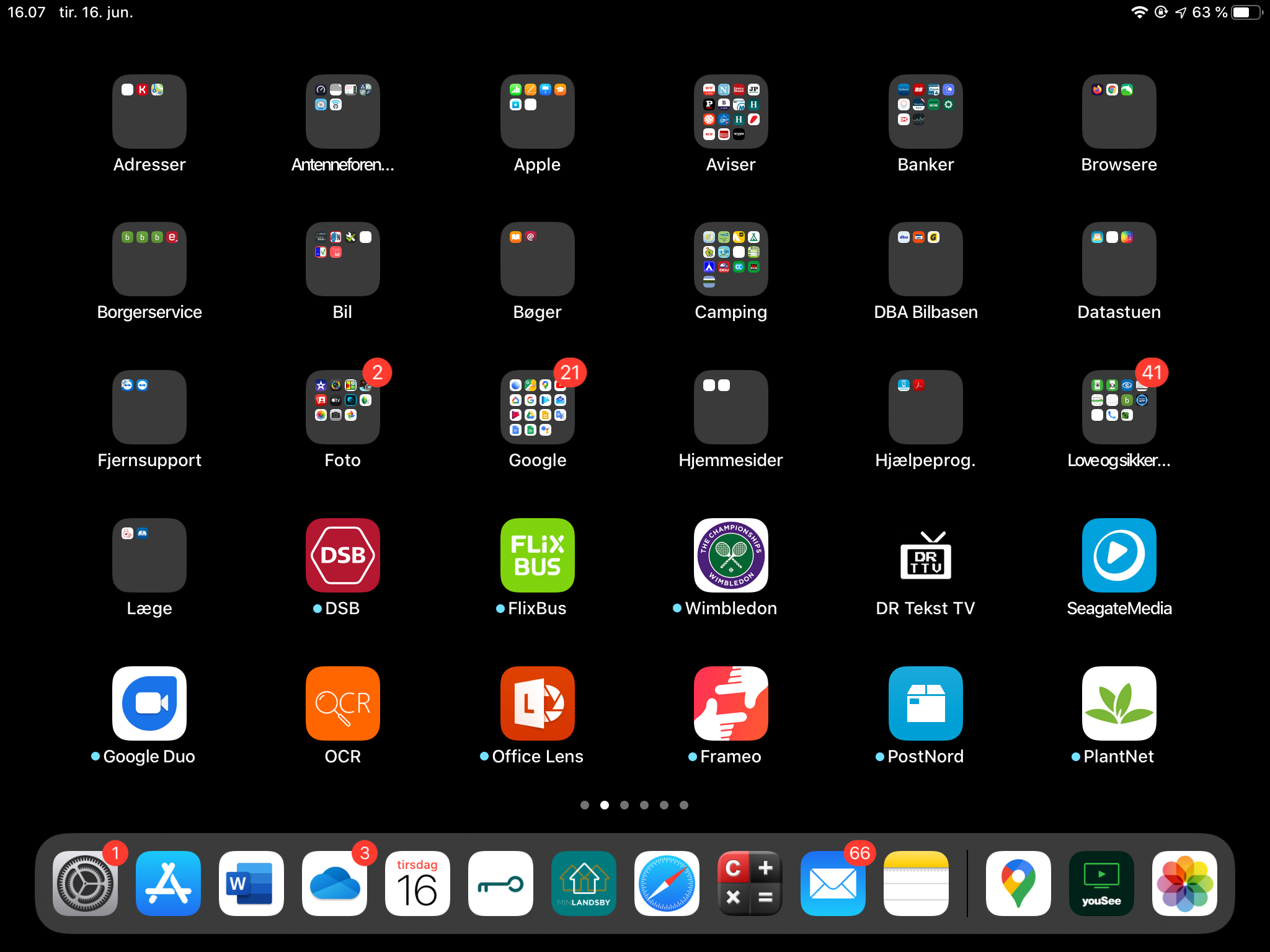 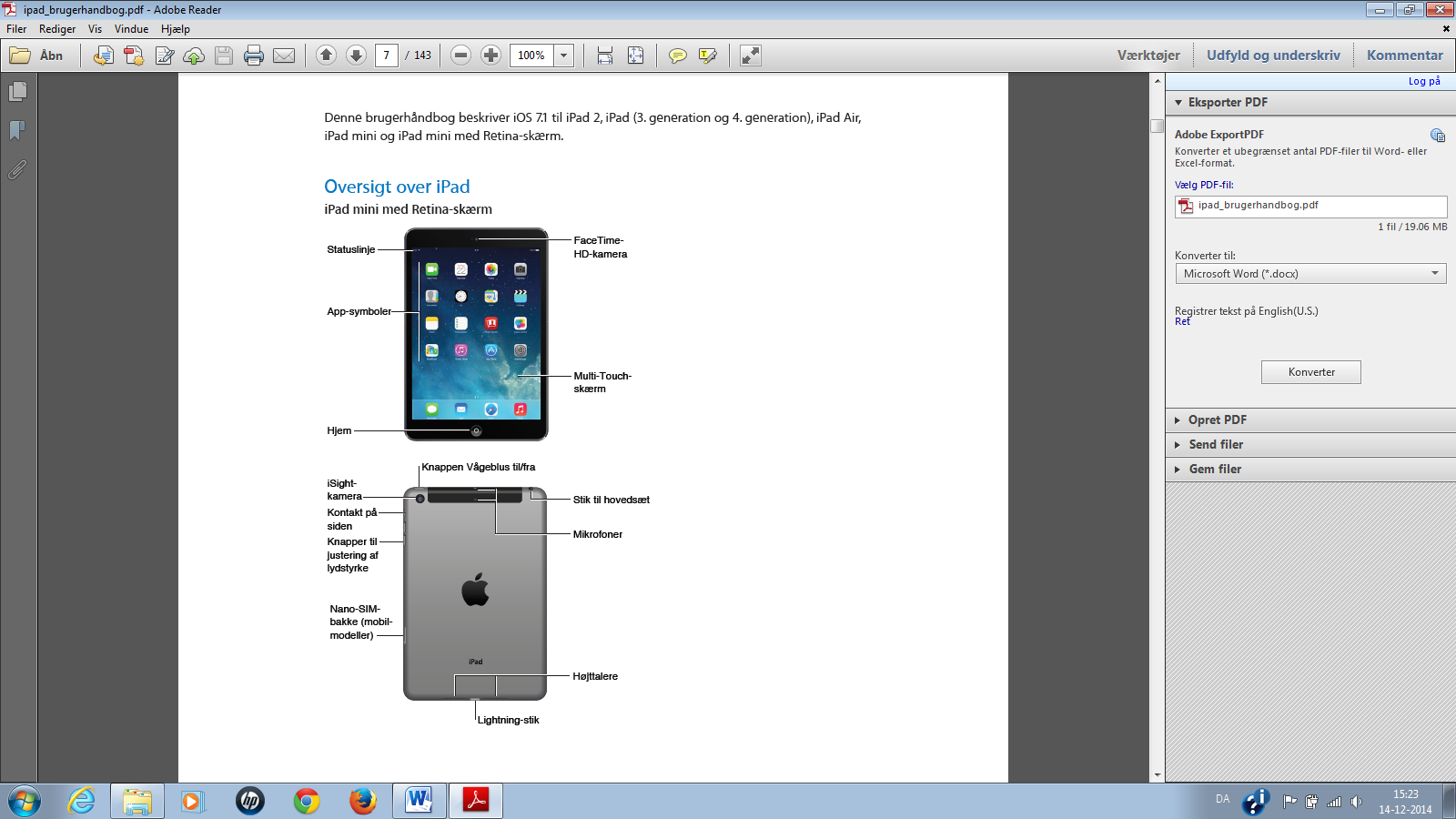 ,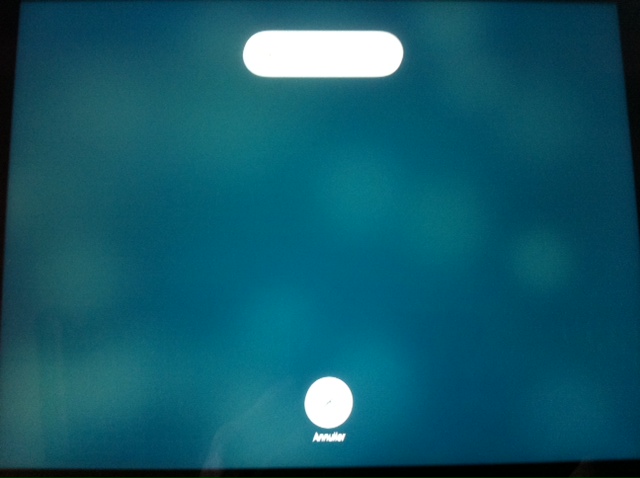 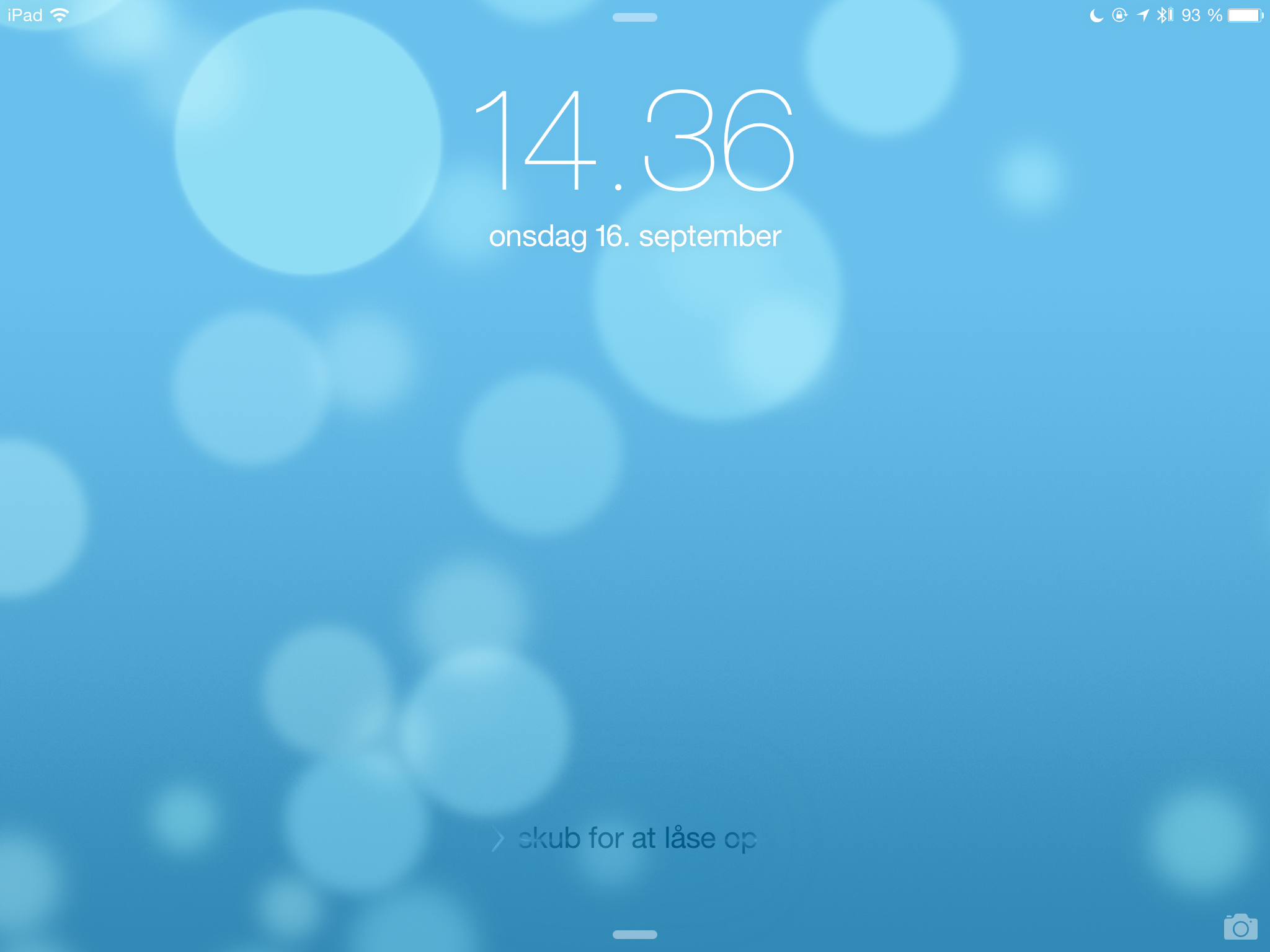 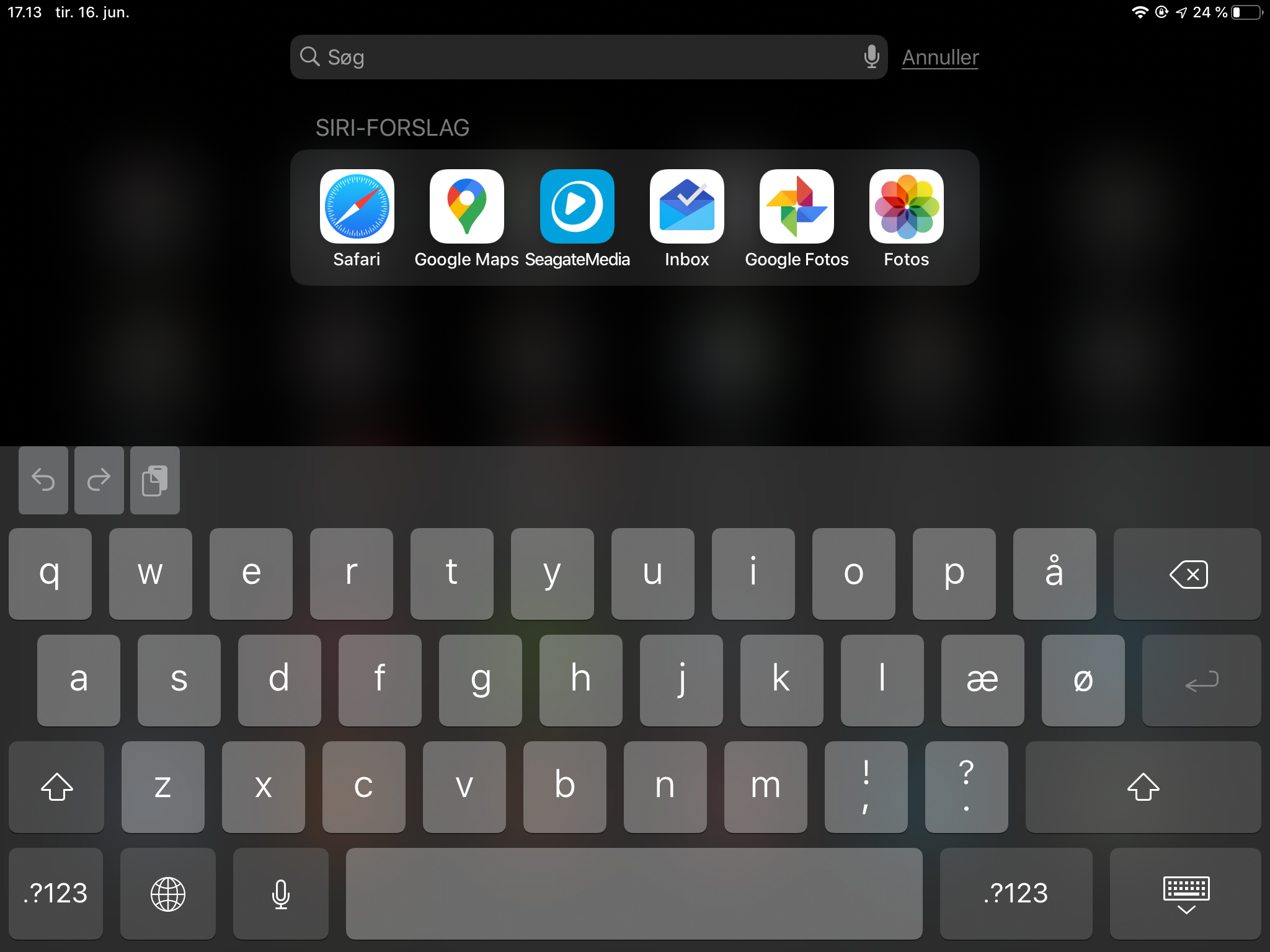 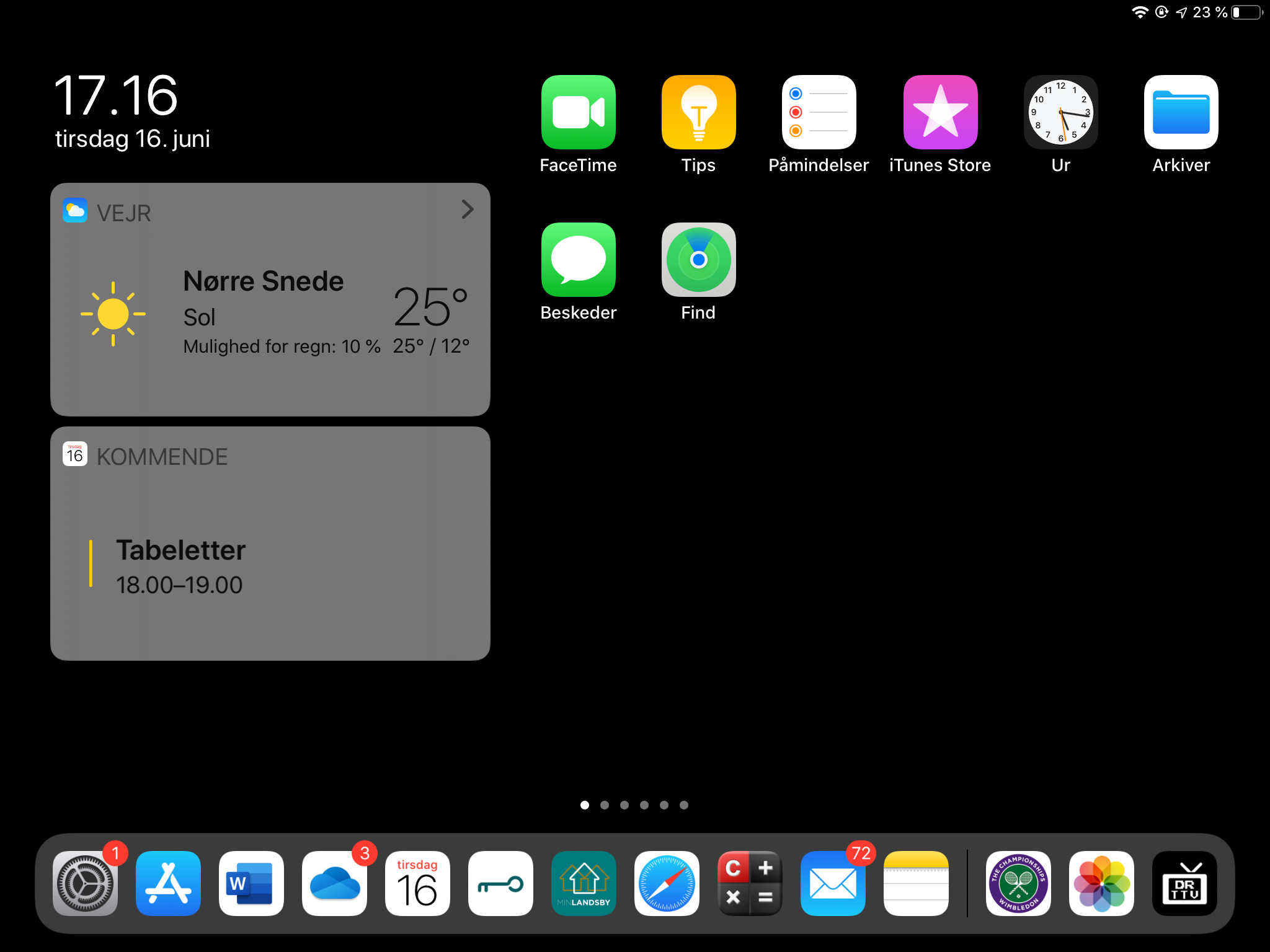 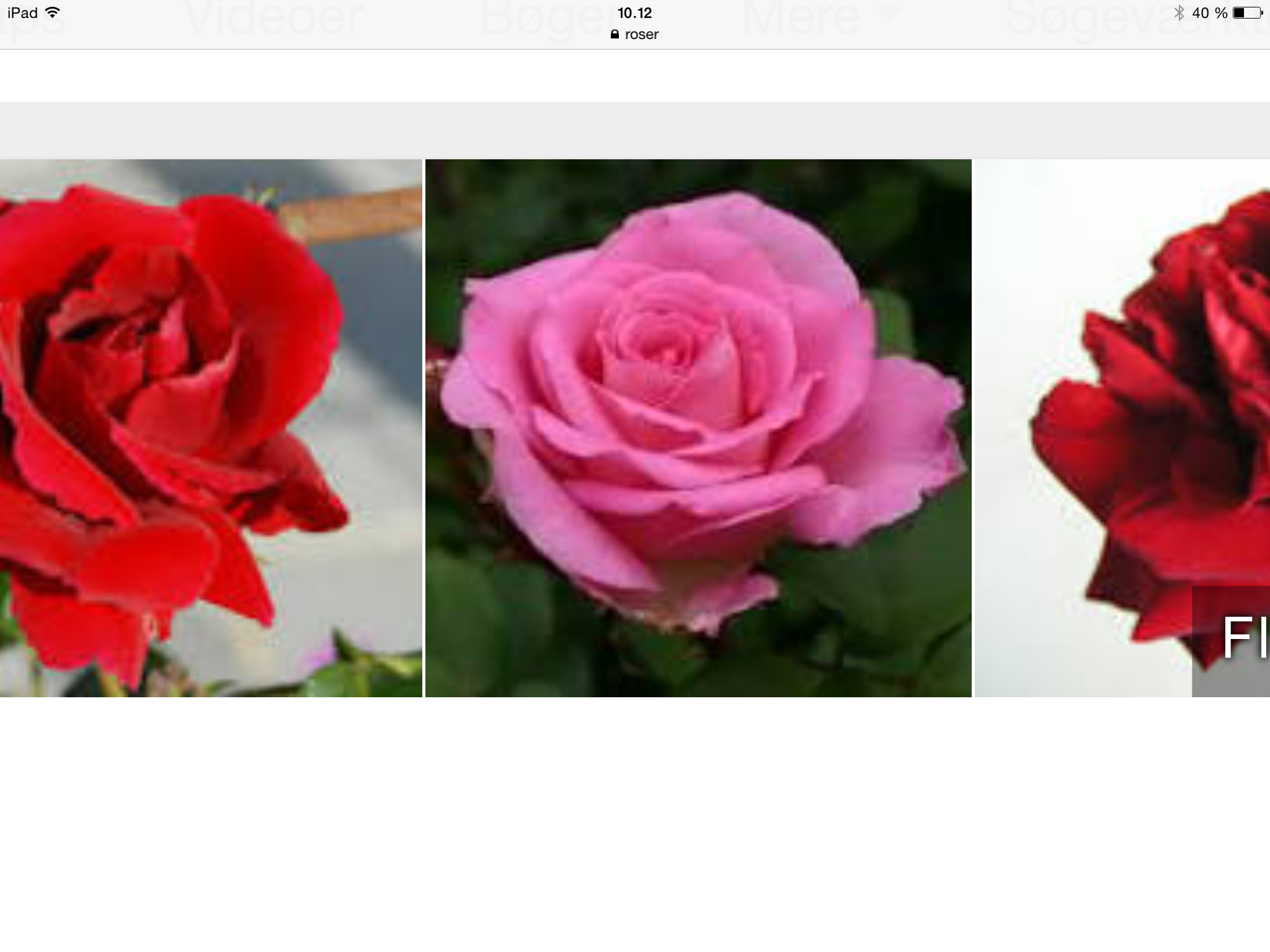 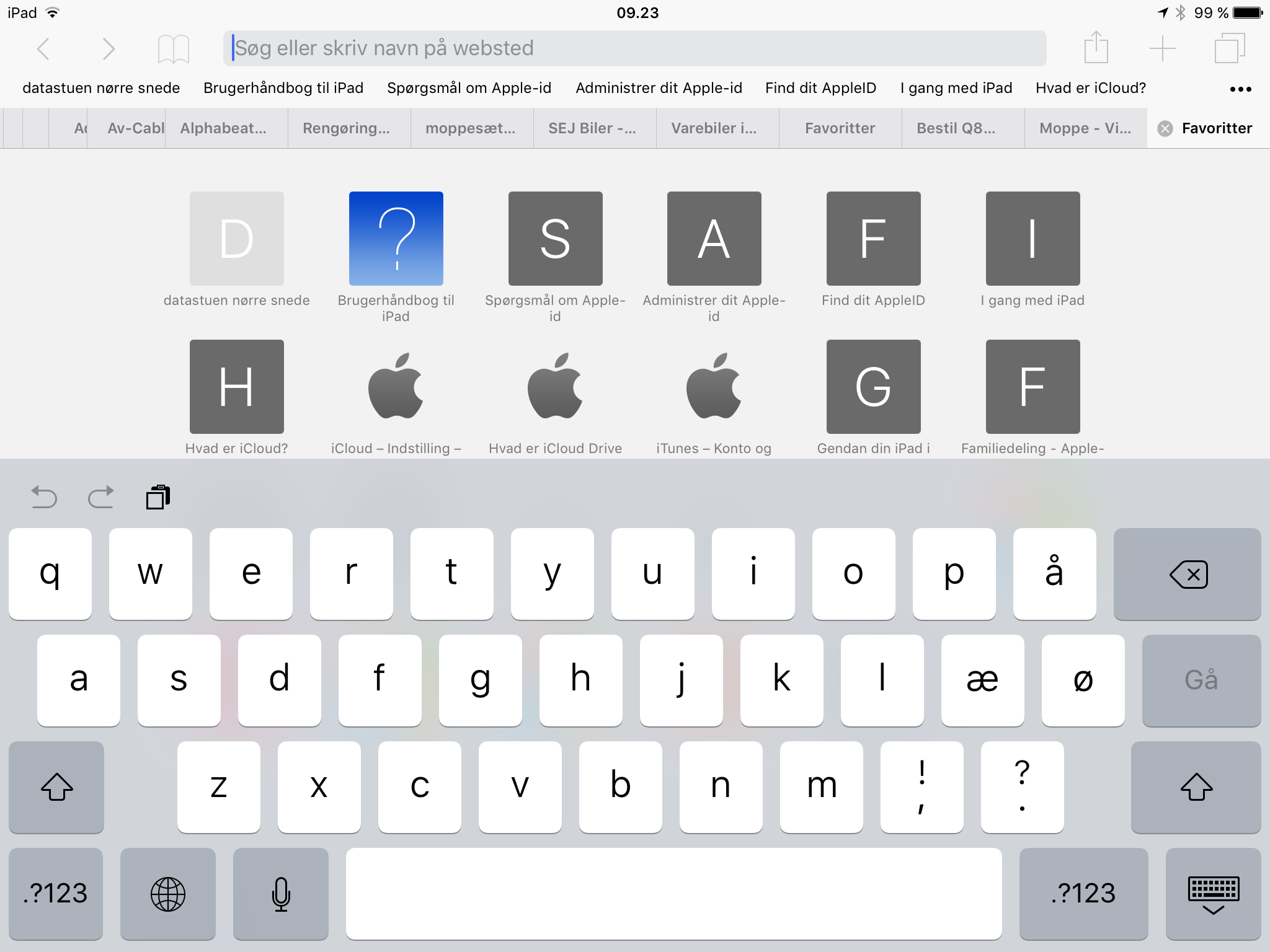 Forskellige tastaturer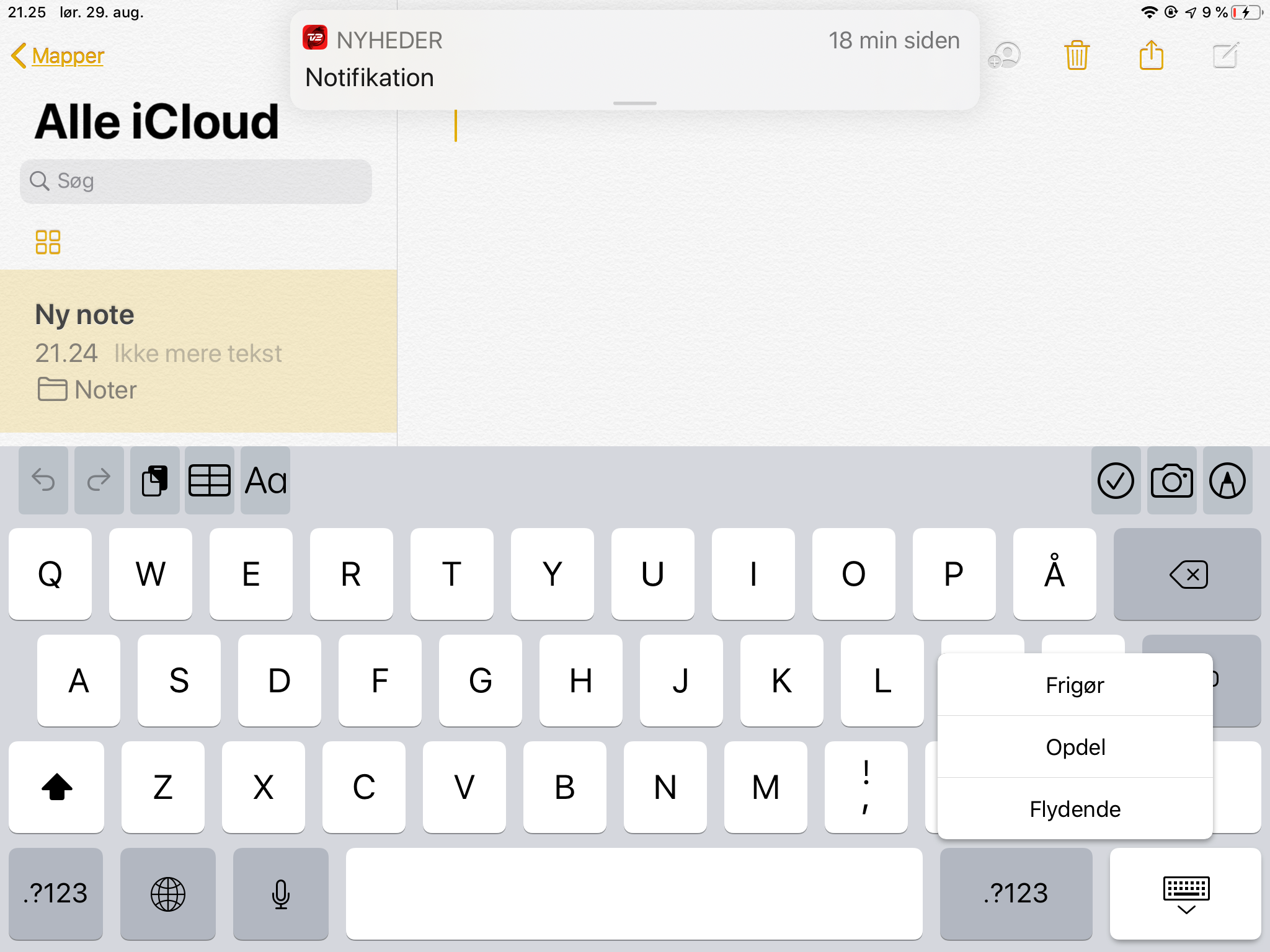 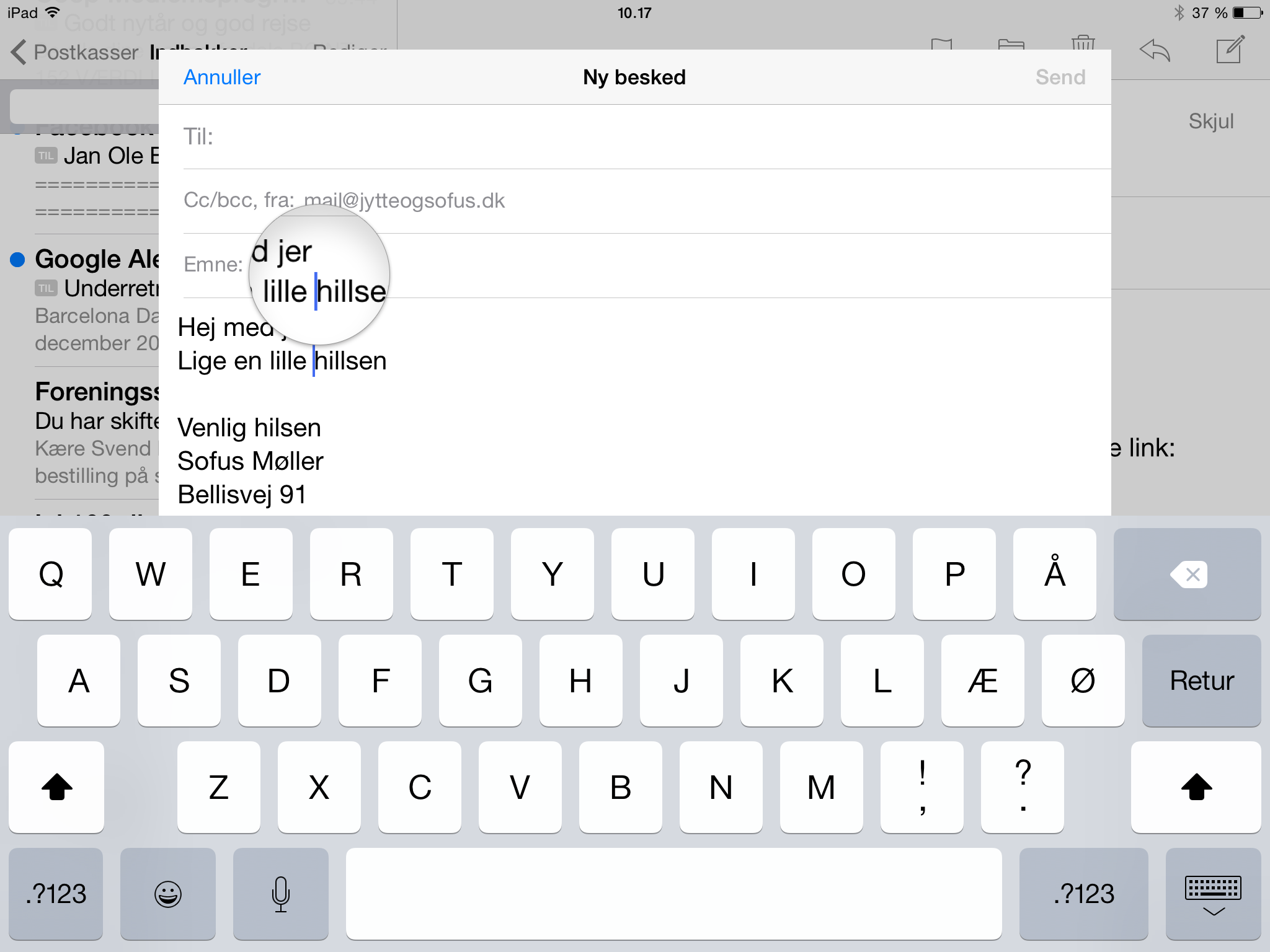 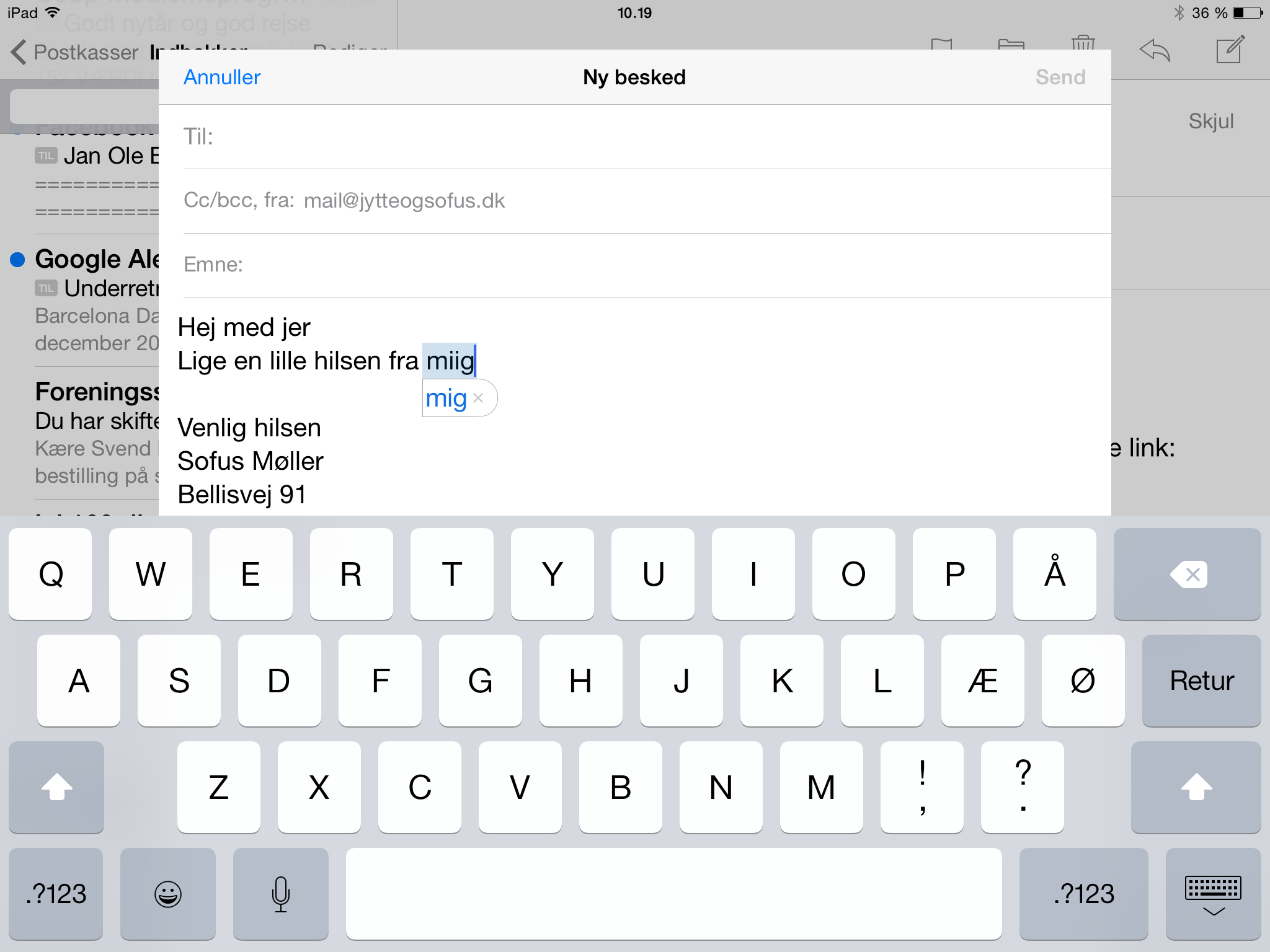 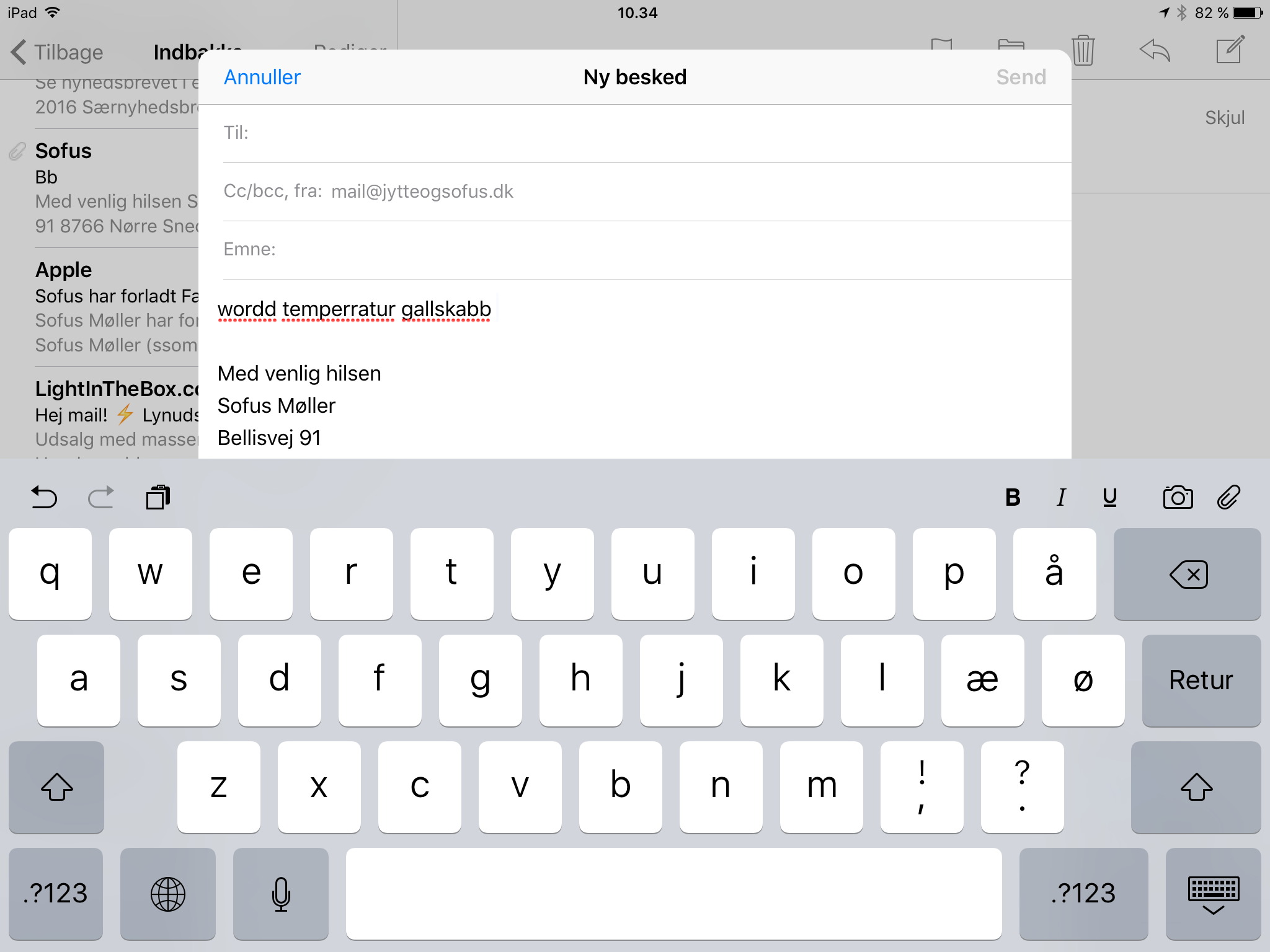 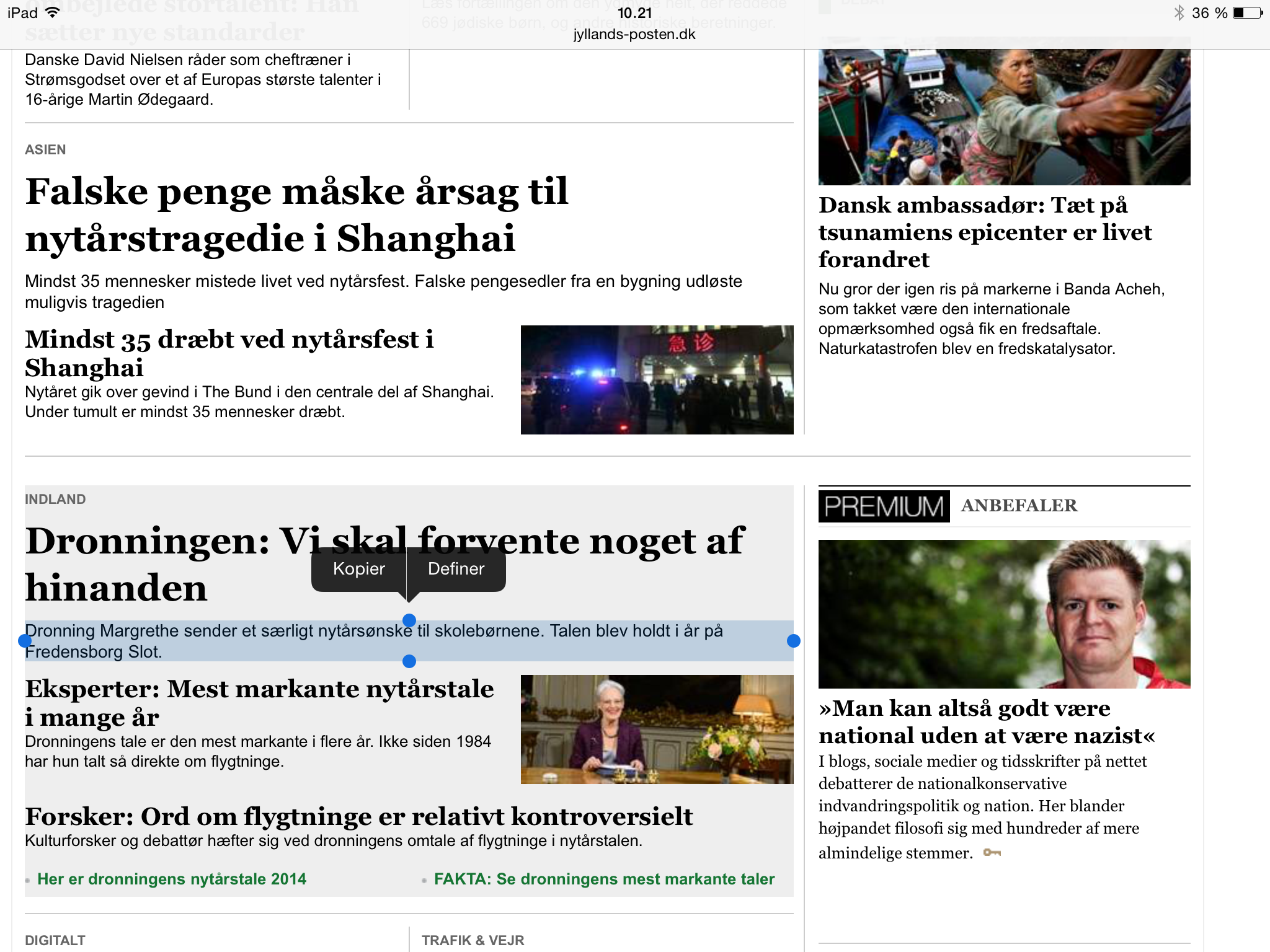 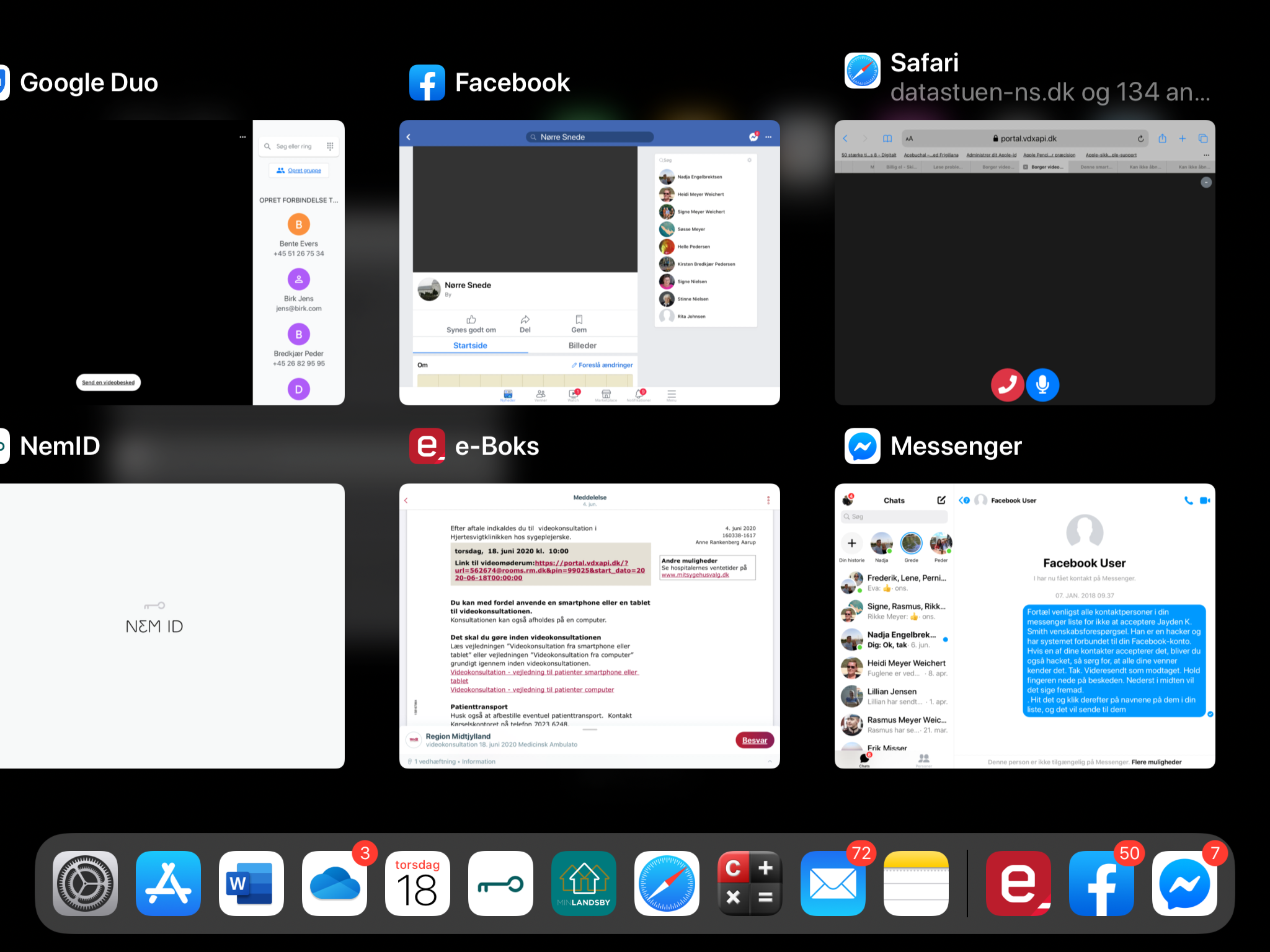 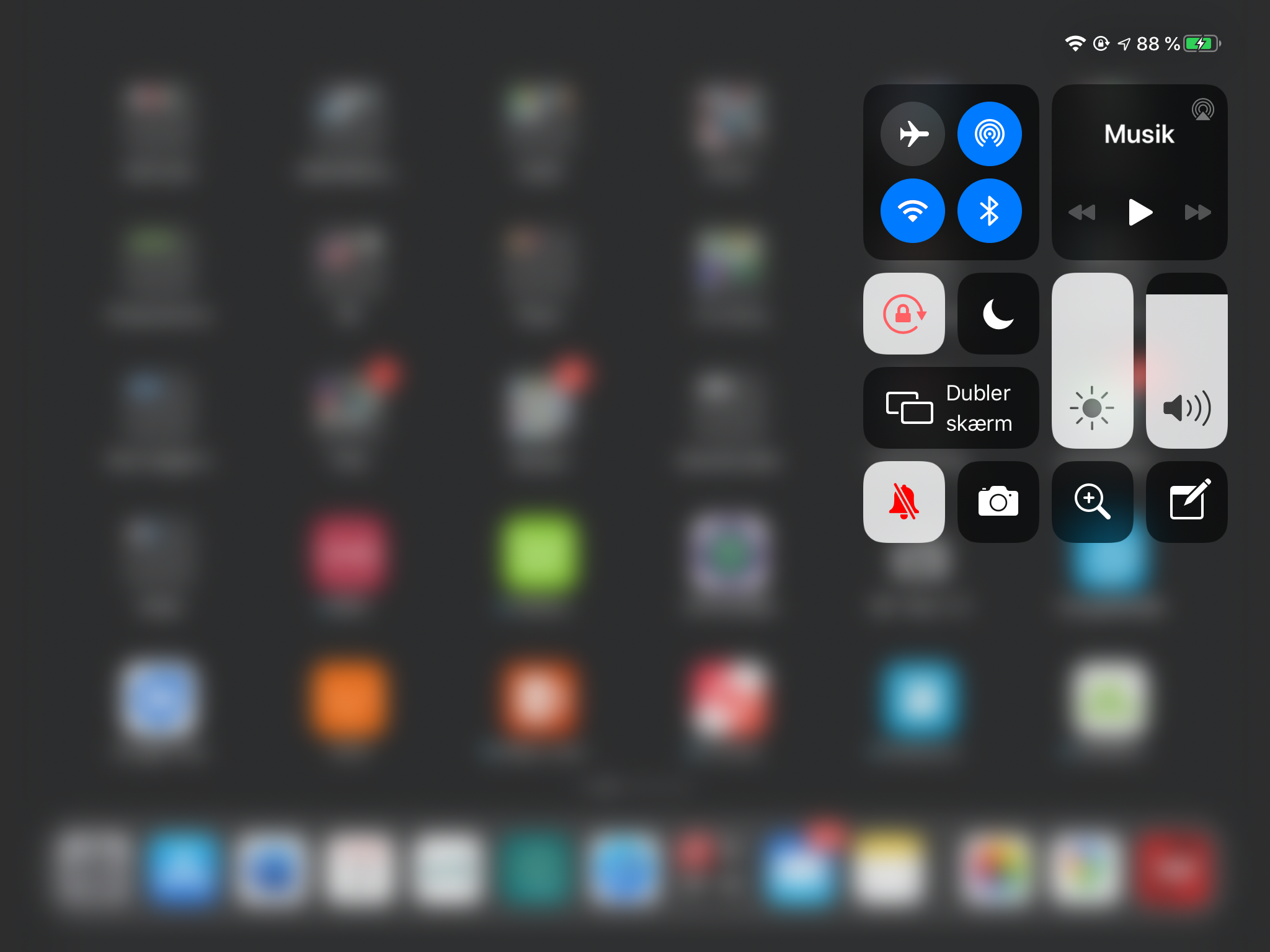 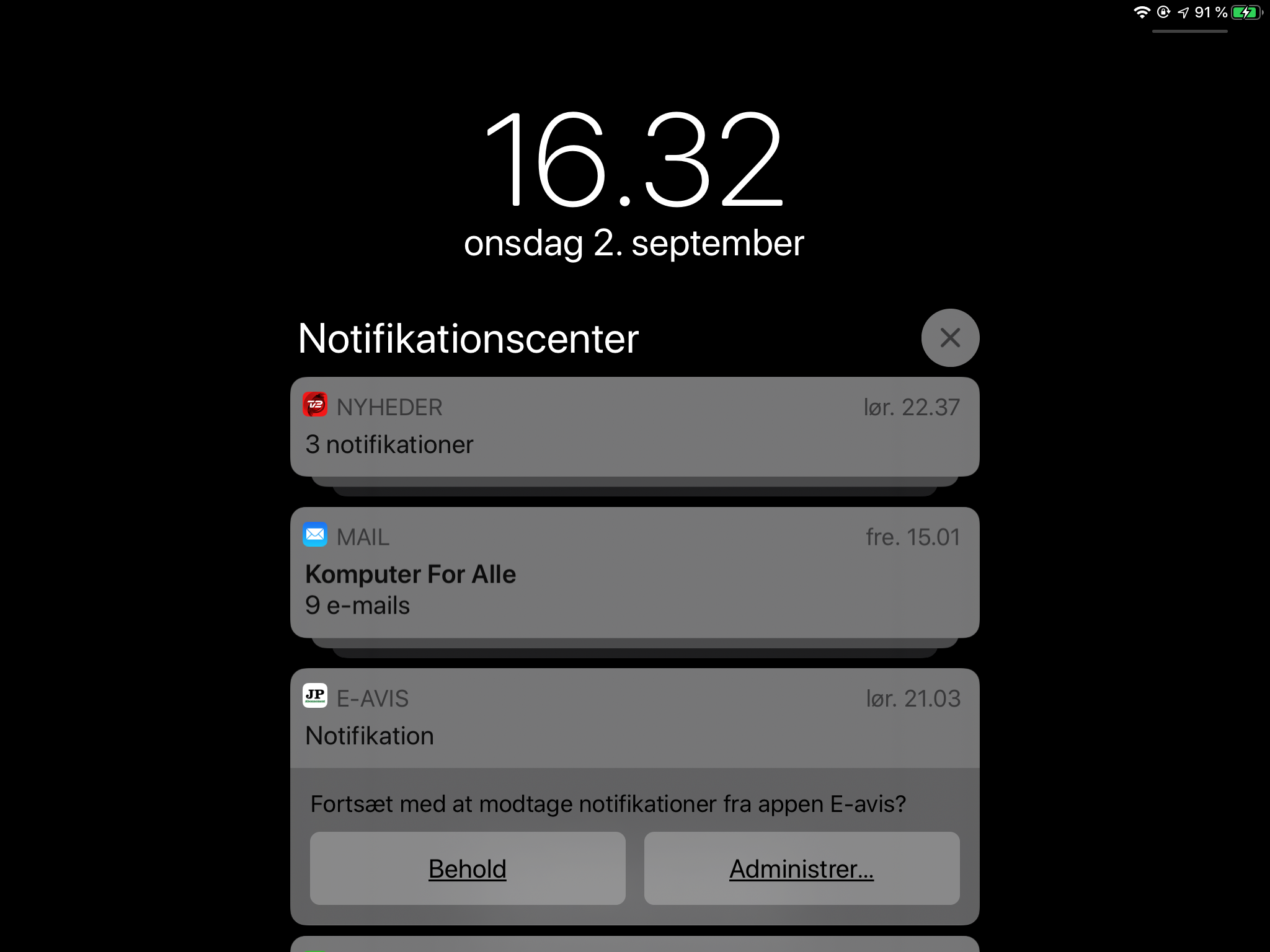 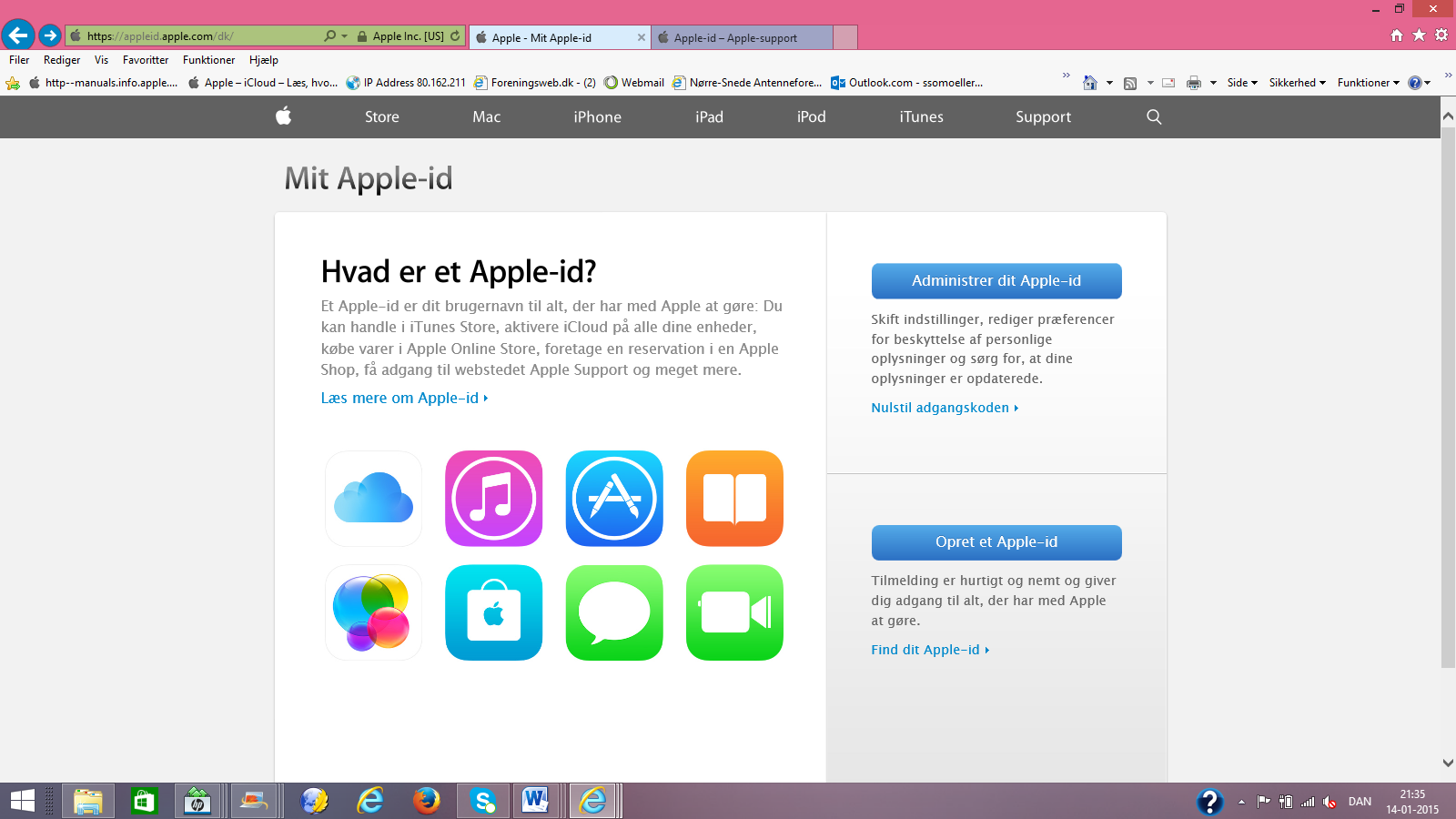 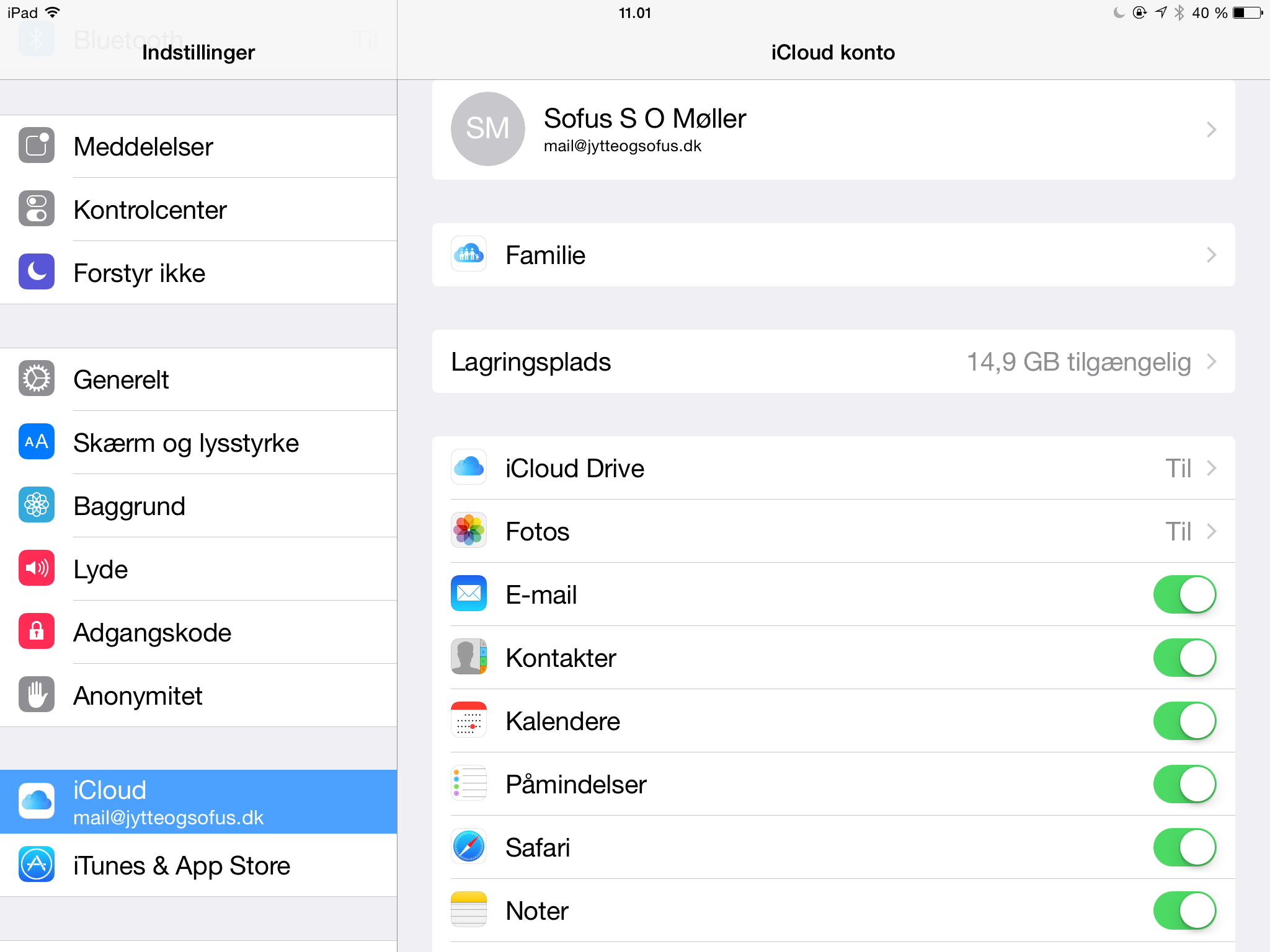 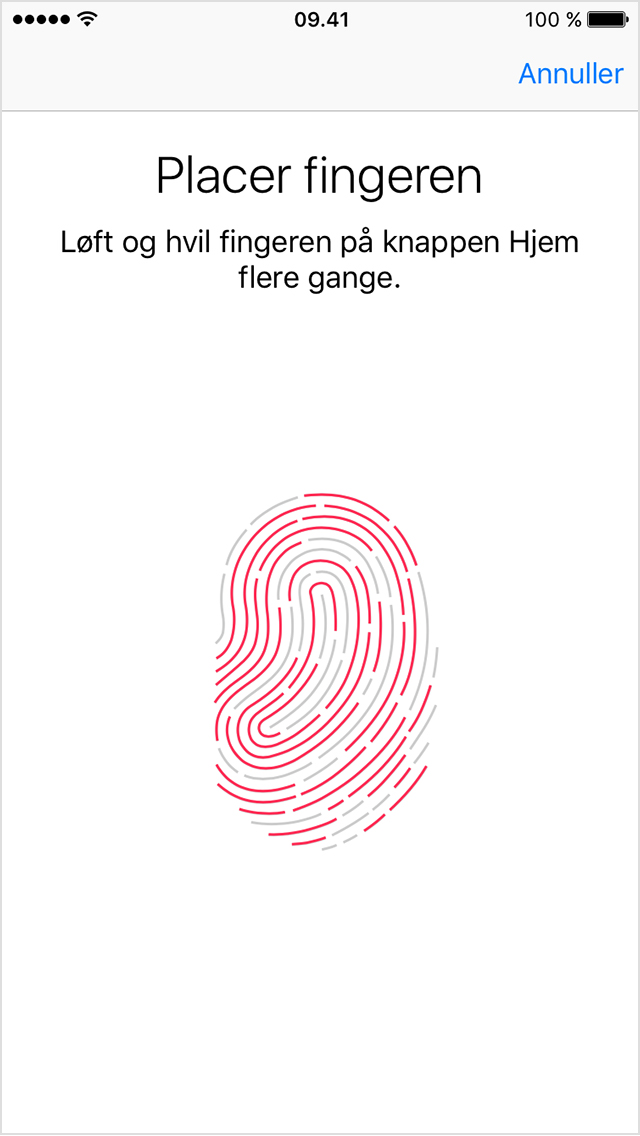 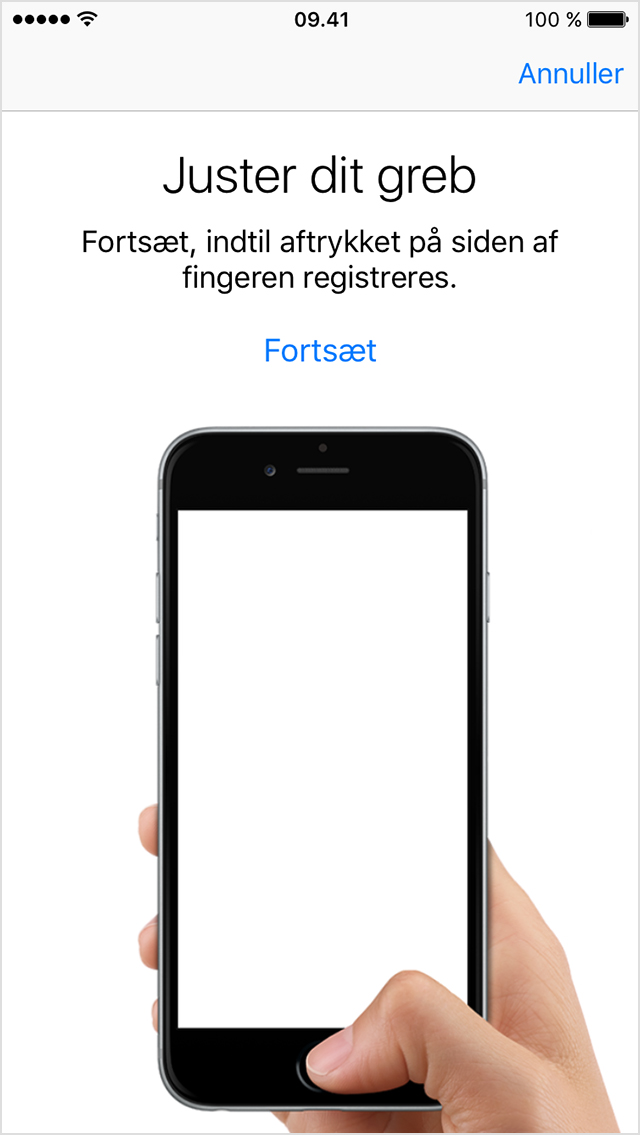 EmneSideiPad i grundtræk3 Tænd og sluk4Sæt din iPad på vågeblus4Hjemmeskærmen5Flere hjemmeskærme5Søgeskærmen Spotlight6Zoom ind og ud7Tastaturet7Tastaturet på skærmen8Forskellige tastaturer9Ret tekst med forstørrelsesglasset9Automatisk tekstrettelse10Kopierer og indsætte tekst11Multitasking 12Kontrolcentret13Notifikationscentret14Apple-id15iCloud16Touch ID17 – 18 19